LA-IS7M2-G04244*1000Base-X, 24*10/100/1000Base-T Managed Industrial Ethernet Switch (PoE Optional)Highlight Information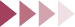 LA-XXX/LAM-XXX Series        For LA-XXX SeriesFor LA-XXX Series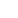 This device is equipped with 4 1000Base-X & 24 10/100/1000Base-T Ethernet port-managed industrial Ethernet fast switch. It is designed with fanless cooling circuit design, wide operating temperature range and high protection level. Excellent industrial grade quality such as high/low temperature and lightning protection; and integrated protocols such as exchange and security, and support for public Ethernet multi-ring protection technology (ERPS), which greatly enhances network flexibility and enhances industry. Network reliability and security. It can better meet the deployment requirements of rail transit, safe city, intelligent transportation, outdoor monitoring and other harsh environments.Input Voltage: DC12~58V                                                  Operating Temperature: -40℃ ~ +75℃Shell: IP40 protection, fanless design                                  Test Report: CCC, RoHS, FC, CE, ISOAnti-static: 8KV-15KV                                                        MTBF: 100000 Hours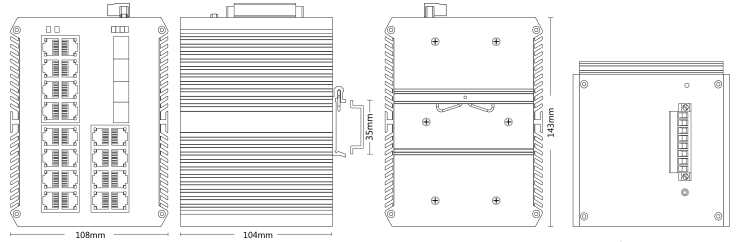 Front view                             Side view                                     Back view                               Top viewPART NO	LA-IS7M2-G0424Provider Mode PortsProvider Mode PortsFixed Port4*1000 Base-X, 24*10/100/1000 Base-TManagement PortSupport consolePower InterfacePhoenix terminal, redundant dualLED IndicatorsPWR, Link/ACT  LEDCable Type & Transmission DistanceCable Type & Transmission DistanceTwisted-pair0-100m（CAT5e,CAT6）Monomode Optical Fiber20/40/60/80/100KMMultimode Optical Fiber550mNetwork TopologyNetwork TopologyRing TopologySupportStar TopologySupportBus TopologySupportTree TopologySupportHybrid TopologySupportElectrical SpecificationsElectrical SpecificationsInput VoltageDC12-58VTotal Power ConsumptionPoE <26WLayer 2 SwitchingLayer 2 SwitchingSwitching Capacity68GPacket Forwarding Rate50.59MppsMAC Address Table16KVLANSupport 4KBuffer12MForwarding Delay<10usMDX/MIDXSupportFlow Control SupportJumbo Frame10KbytesSpanning TreeSupport STP/RSTP/MSTPRing ProtocolSupport ERPSLink AggregationSupport 12 groupMulticastSupport IGMP SnoopingPort MirroringSupportStorm ControlSupportInterface CountersSupportQINQSupport802.1XSupportRadius/Mac CertificationSupportPort IsolationSupportRmonSupportNTP ClientSupportDHCP ClientSupportDHCP SnoopingSupportPing/Tracert DetectionSupportDying GaspSupportOptical Module DDMSupportConvergenceConvergenceACLSupport ACL 500Support IP standard ACLSupport MAC expand ACL Support IP expand ACLQOSSupport QoS re-marking, priority mapping Support SP, WRR queue schedulingSupport engress rate-limited, egress rate-limit Support Policy-based QoSManagementManagementCLISupportConsoleSupportTelnetSupportWEB ManagementSupportSNMPSupport SNMPv1/v2c/v3User ManagementSupportSystem LogSupportConfiguration File Download/UploadSupportUpgrade FirmwareSupportEnvironmentEnvironmentOperating Temperature-40℃~+75℃Storage Temperature -40℃~+85℃Relative Humidity  5%~95% （non-condensing）Thermal Methods  Fanless, natural coolingMTBF 100,000 hoursMechanical DimensionsMechanical DimensionsProduct Size108*104*143mm (W×H×D)Installation Method DIN-railWeight   1.3KG aroundEMC & Ingress ProtectionEMC & Ingress ProtectionIP Level IP40Surge Protection of Power IEC 61000-4-5  Level 3 (4KV/2KV）（8/20us)Surge Protection of Ethernet PortIEC 61000-4-5  Level 3 (4KV/2KV）（10/700us)RSIEC 61000-4-3  Level 3 （10V/m）EFIIEC 61000-4-4  Level 3 （1V/2V）CSIEC 61000-4-6  Level 3 （10V/m）PFMFIEC 61000-4-8  Level4（30A/m）DIPIEC 61000-4-11  Level3 （10V）ESDIEC 61000-4-2  Level 4 （8K/15K）Free Fall0.5mAuthenticationAuthenticationAuthenticationCCC/CE/FCC/RoHSPART NODESCRIPTIONLA-IS7M2-G04244*1000Mbps SFP Port, 24*10/100/1000M RJ45 Port (PoE is optional)PART NODESCRIPTIONLA-IS7M2-G0424device, terminals, specification, certificateadapter(optional)